Aanvraag tot het in aanmerking nemen van prestaties bij bepaalde diensten voor de geldelijke anciënniteitAanvraag tot het in aanmerking nemen van prestaties bij bepaalde diensten voor de geldelijke anciënniteitAanvraag tot het in aanmerking nemen van prestaties bij bepaalde diensten voor de geldelijke anciënniteitAanvraag tot het in aanmerking nemen van prestaties bij bepaalde diensten voor de geldelijke anciënniteitAanvraag tot het in aanmerking nemen van prestaties bij bepaalde diensten voor de geldelijke anciënniteitAanvraag tot het in aanmerking nemen van prestaties bij bepaalde diensten voor de geldelijke anciënniteitAanvraag tot het in aanmerking nemen van prestaties bij bepaalde diensten voor de geldelijke anciënniteitAanvraag tot het in aanmerking nemen van prestaties bij bepaalde diensten voor de geldelijke anciënniteitAanvraag tot het in aanmerking nemen van prestaties bij bepaalde diensten voor de geldelijke anciënniteitAanvraag tot het in aanmerking nemen van prestaties bij bepaalde diensten voor de geldelijke anciënniteitAanvraag tot het in aanmerking nemen van prestaties bij bepaalde diensten voor de geldelijke anciënniteitAanvraag tot het in aanmerking nemen van prestaties bij bepaalde diensten voor de geldelijke anciënniteitAanvraag tot het in aanmerking nemen van prestaties bij bepaalde diensten voor de geldelijke anciënniteitAanvraag tot het in aanmerking nemen van prestaties bij bepaalde diensten voor de geldelijke anciënniteitAanvraag tot het in aanmerking nemen van prestaties bij bepaalde diensten voor de geldelijke anciënniteitAanvraag tot het in aanmerking nemen van prestaties bij bepaalde diensten voor de geldelijke anciënniteitAanvraag tot het in aanmerking nemen van prestaties bij bepaalde diensten voor de geldelijke anciënniteitAanvraag tot het in aanmerking nemen van prestaties bij bepaalde diensten voor de geldelijke anciënniteit1F3C8D-003461-06-230117///////////////////////////////////////////////////////////////////////////////////////////////////////////////////////////////////////////////////////////////////////////////////////////////////////////////////////////////////////////////////////////////////////////////////////////////////////////////////////////////////////////////////////////////////////////////////////////////////////////////////////////////////////////////////////////////////////////////////////////////////////////////////////////////////////////////////////////////////////////////////////////////////////////////////////////////////////////////////////////////////////////////////////////////////////////////////////////////////////////////////////////////////////////////////////////////////////////////////////////////////////////////////////////////////////////////////////////////////////////////////////////////////////////////////////////////////////////////////////////////////////////////////////////////////////////////////////////////////////////////////////////////////////////////////////////////////////////////////////////////////////////////////////////////////////////////////////////////////////////////////////////////////////////////////////////////////////////////////////////////////////////////////////////////////////////////////////////////////////////////////////////////////////////////////////////////////////////////////////////////////////////////////////////////////////////////////////////////////////////////////////////////////////////////////////////////////////////////////////////////////////////////////////////////////////////////////////////////////////////////////////////////////////////////////////////////////////////////////////////////////////////////////////////////////////////////////////////////////////////////////////////////////////////////////////////////////////////////////////////////////////////////////////////////////////////////////////////////////////////////////////////////////////////////////////////////////////////////////////////////////////////////////////////////////////////////////////////////////////////////////////////////////////////////////////////////////////////////////////////////////////////////////////////////////////////////////////////////////////////////////////////////////////////////////////////////////////////////////////////////////////////////////////////////////////////////////////////////////////////////////////////////////////////////////////////////////////////////////////////////////////////////////////////////////////////////////////////////////////////////////////////////////////////////////////////////////////////////////////////////////////////////////////////////////////////////////////////////////////////////////////////////////////////////////////////////////////////////////////////////////////////////////////////////////////////////////////////////////////////////////////////////////////Vlaams Ministerie van Onderwijs en VormingWerkstation nr.      Hendrik ConsciencegebouwKoning Albert II-laan 15 bus 140, 1210 BRUSSELVlaams Ministerie van Onderwijs en VormingWerkstation nr.      Hendrik ConsciencegebouwKoning Albert II-laan 15 bus 140, 1210 BRUSSELVlaams Ministerie van Onderwijs en VormingWerkstation nr.      Hendrik ConsciencegebouwKoning Albert II-laan 15 bus 140, 1210 BRUSSELVlaams Ministerie van Onderwijs en VormingWerkstation nr.      Hendrik ConsciencegebouwKoning Albert II-laan 15 bus 140, 1210 BRUSSELVlaams Ministerie van Onderwijs en VormingWerkstation nr.      Hendrik ConsciencegebouwKoning Albert II-laan 15 bus 140, 1210 BRUSSELVlaams Ministerie van Onderwijs en VormingWerkstation nr.      Hendrik ConsciencegebouwKoning Albert II-laan 15 bus 140, 1210 BRUSSELVlaams Ministerie van Onderwijs en VormingWerkstation nr.      Hendrik ConsciencegebouwKoning Albert II-laan 15 bus 140, 1210 BRUSSELVlaams Ministerie van Onderwijs en VormingWerkstation nr.      Hendrik ConsciencegebouwKoning Albert II-laan 15 bus 140, 1210 BRUSSELVlaams Ministerie van Onderwijs en VormingWerkstation nr.      Hendrik ConsciencegebouwKoning Albert II-laan 15 bus 140, 1210 BRUSSELVlaams Ministerie van Onderwijs en VormingWerkstation nr.      Hendrik ConsciencegebouwKoning Albert II-laan 15 bus 140, 1210 BRUSSELVlaams Ministerie van Onderwijs en VormingWerkstation nr.      Hendrik ConsciencegebouwKoning Albert II-laan 15 bus 140, 1210 BRUSSELVlaams Ministerie van Onderwijs en VormingWerkstation nr.      Hendrik ConsciencegebouwKoning Albert II-laan 15 bus 140, 1210 BRUSSELVlaams Ministerie van Onderwijs en VormingWerkstation nr.      Hendrik ConsciencegebouwKoning Albert II-laan 15 bus 140, 1210 BRUSSELVlaams Ministerie van Onderwijs en VormingWerkstation nr.      Hendrik ConsciencegebouwKoning Albert II-laan 15 bus 140, 1210 BRUSSELVlaams Ministerie van Onderwijs en VormingWerkstation nr.      Hendrik ConsciencegebouwKoning Albert II-laan 15 bus 140, 1210 BRUSSELVlaams Ministerie van Onderwijs en VormingWerkstation nr.      Hendrik ConsciencegebouwKoning Albert II-laan 15 bus 140, 1210 BRUSSELVlaams Ministerie van Onderwijs en VormingWerkstation nr.      Hendrik ConsciencegebouwKoning Albert II-laan 15 bus 140, 1210 BRUSSELIn te vullen door de behandelende afdelingontvangstdatumIn te vullen door de behandelende afdelingontvangstdatumVlaams Ministerie van Onderwijs en VormingWerkstation nr.      Hendrik ConsciencegebouwKoning Albert II-laan 15 bus 140, 1210 BRUSSELVlaams Ministerie van Onderwijs en VormingWerkstation nr.      Hendrik ConsciencegebouwKoning Albert II-laan 15 bus 140, 1210 BRUSSELVlaams Ministerie van Onderwijs en VormingWerkstation nr.      Hendrik ConsciencegebouwKoning Albert II-laan 15 bus 140, 1210 BRUSSELVlaams Ministerie van Onderwijs en VormingWerkstation nr.      Hendrik ConsciencegebouwKoning Albert II-laan 15 bus 140, 1210 BRUSSELVlaams Ministerie van Onderwijs en VormingWerkstation nr.      Hendrik ConsciencegebouwKoning Albert II-laan 15 bus 140, 1210 BRUSSELVlaams Ministerie van Onderwijs en VormingWerkstation nr.      Hendrik ConsciencegebouwKoning Albert II-laan 15 bus 140, 1210 BRUSSELVlaams Ministerie van Onderwijs en VormingWerkstation nr.      Hendrik ConsciencegebouwKoning Albert II-laan 15 bus 140, 1210 BRUSSELVlaams Ministerie van Onderwijs en VormingWerkstation nr.      Hendrik ConsciencegebouwKoning Albert II-laan 15 bus 140, 1210 BRUSSELVlaams Ministerie van Onderwijs en VormingWerkstation nr.      Hendrik ConsciencegebouwKoning Albert II-laan 15 bus 140, 1210 BRUSSELVlaams Ministerie van Onderwijs en VormingWerkstation nr.      Hendrik ConsciencegebouwKoning Albert II-laan 15 bus 140, 1210 BRUSSELVlaams Ministerie van Onderwijs en VormingWerkstation nr.      Hendrik ConsciencegebouwKoning Albert II-laan 15 bus 140, 1210 BRUSSELVlaams Ministerie van Onderwijs en VormingWerkstation nr.      Hendrik ConsciencegebouwKoning Albert II-laan 15 bus 140, 1210 BRUSSELVlaams Ministerie van Onderwijs en VormingWerkstation nr.      Hendrik ConsciencegebouwKoning Albert II-laan 15 bus 140, 1210 BRUSSELVlaams Ministerie van Onderwijs en VormingWerkstation nr.      Hendrik ConsciencegebouwKoning Albert II-laan 15 bus 140, 1210 BRUSSELVlaams Ministerie van Onderwijs en VormingWerkstation nr.      Hendrik ConsciencegebouwKoning Albert II-laan 15 bus 140, 1210 BRUSSELVlaams Ministerie van Onderwijs en VormingWerkstation nr.      Hendrik ConsciencegebouwKoning Albert II-laan 15 bus 140, 1210 BRUSSELVlaams Ministerie van Onderwijs en VormingWerkstation nr.      Hendrik ConsciencegebouwKoning Albert II-laan 15 bus 140, 1210 BRUSSELVlaams Ministerie van Onderwijs en VormingWerkstation nr.      Hendrik ConsciencegebouwKoning Albert II-laan 15 bus 140, 1210 BRUSSELVlaams Ministerie van Onderwijs en VormingWerkstation nr.      Hendrik ConsciencegebouwKoning Albert II-laan 15 bus 140, 1210 BRUSSELVlaams Ministerie van Onderwijs en VormingWerkstation nr.      Hendrik ConsciencegebouwKoning Albert II-laan 15 bus 140, 1210 BRUSSELVlaams Ministerie van Onderwijs en VormingWerkstation nr.      Hendrik ConsciencegebouwKoning Albert II-laan 15 bus 140, 1210 BRUSSELVlaams Ministerie van Onderwijs en VormingWerkstation nr.      Hendrik ConsciencegebouwKoning Albert II-laan 15 bus 140, 1210 BRUSSELVlaams Ministerie van Onderwijs en VormingWerkstation nr.      Hendrik ConsciencegebouwKoning Albert II-laan 15 bus 140, 1210 BRUSSELVlaams Ministerie van Onderwijs en VormingWerkstation nr.      Hendrik ConsciencegebouwKoning Albert II-laan 15 bus 140, 1210 BRUSSELVlaams Ministerie van Onderwijs en VormingWerkstation nr.      Hendrik ConsciencegebouwKoning Albert II-laan 15 bus 140, 1210 BRUSSELVlaams Ministerie van Onderwijs en VormingWerkstation nr.      Hendrik ConsciencegebouwKoning Albert II-laan 15 bus 140, 1210 BRUSSELVlaams Ministerie van Onderwijs en VormingWerkstation nr.      Hendrik ConsciencegebouwKoning Albert II-laan 15 bus 140, 1210 BRUSSELVlaams Ministerie van Onderwijs en VormingWerkstation nr.      Hendrik ConsciencegebouwKoning Albert II-laan 15 bus 140, 1210 BRUSSELVlaams Ministerie van Onderwijs en VormingWerkstation nr.      Hendrik ConsciencegebouwKoning Albert II-laan 15 bus 140, 1210 BRUSSELVlaams Ministerie van Onderwijs en VormingWerkstation nr.      Hendrik ConsciencegebouwKoning Albert II-laan 15 bus 140, 1210 BRUSSELVlaams Ministerie van Onderwijs en VormingWerkstation nr.      Hendrik ConsciencegebouwKoning Albert II-laan 15 bus 140, 1210 BRUSSELVlaams Ministerie van Onderwijs en VormingWerkstation nr.      Hendrik ConsciencegebouwKoning Albert II-laan 15 bus 140, 1210 BRUSSELVlaams Ministerie van Onderwijs en VormingWerkstation nr.      Hendrik ConsciencegebouwKoning Albert II-laan 15 bus 140, 1210 BRUSSELVlaams Ministerie van Onderwijs en VormingWerkstation nr.      Hendrik ConsciencegebouwKoning Albert II-laan 15 bus 140, 1210 BRUSSELWaarvoor dient dit formulier?Met dit formulier onderzoekt de administratie of prestaties bij bepaalde diensten in aanmerking komen voor de berekening van de geldelijke anciënniteit. Dit formulier wordt niet gebruikt voor de prestaties, vermeld in omzendbrief 13/CB/SG/WVB/4 van 17 oktober 1997 over nuttige ervaring. Wie vult dit formulier in? Het personeelslid vult eerst zijn persoonlijke gegevens in en laat vervolgens de werkgever dit formulier invullen bij wie hij de diensten heeft gepresteerd. Zowel het personeelslid als de werkgever ondertekent dit formulier.Hoe vult u dit formulier in?Vul dit formulier bij voorkeur elektronisch in. Waarvoor dient dit formulier?Met dit formulier onderzoekt de administratie of prestaties bij bepaalde diensten in aanmerking komen voor de berekening van de geldelijke anciënniteit. Dit formulier wordt niet gebruikt voor de prestaties, vermeld in omzendbrief 13/CB/SG/WVB/4 van 17 oktober 1997 over nuttige ervaring. Wie vult dit formulier in? Het personeelslid vult eerst zijn persoonlijke gegevens in en laat vervolgens de werkgever dit formulier invullen bij wie hij de diensten heeft gepresteerd. Zowel het personeelslid als de werkgever ondertekent dit formulier.Hoe vult u dit formulier in?Vul dit formulier bij voorkeur elektronisch in. Waarvoor dient dit formulier?Met dit formulier onderzoekt de administratie of prestaties bij bepaalde diensten in aanmerking komen voor de berekening van de geldelijke anciënniteit. Dit formulier wordt niet gebruikt voor de prestaties, vermeld in omzendbrief 13/CB/SG/WVB/4 van 17 oktober 1997 over nuttige ervaring. Wie vult dit formulier in? Het personeelslid vult eerst zijn persoonlijke gegevens in en laat vervolgens de werkgever dit formulier invullen bij wie hij de diensten heeft gepresteerd. Zowel het personeelslid als de werkgever ondertekent dit formulier.Hoe vult u dit formulier in?Vul dit formulier bij voorkeur elektronisch in. Waarvoor dient dit formulier?Met dit formulier onderzoekt de administratie of prestaties bij bepaalde diensten in aanmerking komen voor de berekening van de geldelijke anciënniteit. Dit formulier wordt niet gebruikt voor de prestaties, vermeld in omzendbrief 13/CB/SG/WVB/4 van 17 oktober 1997 over nuttige ervaring. Wie vult dit formulier in? Het personeelslid vult eerst zijn persoonlijke gegevens in en laat vervolgens de werkgever dit formulier invullen bij wie hij de diensten heeft gepresteerd. Zowel het personeelslid als de werkgever ondertekent dit formulier.Hoe vult u dit formulier in?Vul dit formulier bij voorkeur elektronisch in. Waarvoor dient dit formulier?Met dit formulier onderzoekt de administratie of prestaties bij bepaalde diensten in aanmerking komen voor de berekening van de geldelijke anciënniteit. Dit formulier wordt niet gebruikt voor de prestaties, vermeld in omzendbrief 13/CB/SG/WVB/4 van 17 oktober 1997 over nuttige ervaring. Wie vult dit formulier in? Het personeelslid vult eerst zijn persoonlijke gegevens in en laat vervolgens de werkgever dit formulier invullen bij wie hij de diensten heeft gepresteerd. Zowel het personeelslid als de werkgever ondertekent dit formulier.Hoe vult u dit formulier in?Vul dit formulier bij voorkeur elektronisch in. Waarvoor dient dit formulier?Met dit formulier onderzoekt de administratie of prestaties bij bepaalde diensten in aanmerking komen voor de berekening van de geldelijke anciënniteit. Dit formulier wordt niet gebruikt voor de prestaties, vermeld in omzendbrief 13/CB/SG/WVB/4 van 17 oktober 1997 over nuttige ervaring. Wie vult dit formulier in? Het personeelslid vult eerst zijn persoonlijke gegevens in en laat vervolgens de werkgever dit formulier invullen bij wie hij de diensten heeft gepresteerd. Zowel het personeelslid als de werkgever ondertekent dit formulier.Hoe vult u dit formulier in?Vul dit formulier bij voorkeur elektronisch in. Waarvoor dient dit formulier?Met dit formulier onderzoekt de administratie of prestaties bij bepaalde diensten in aanmerking komen voor de berekening van de geldelijke anciënniteit. Dit formulier wordt niet gebruikt voor de prestaties, vermeld in omzendbrief 13/CB/SG/WVB/4 van 17 oktober 1997 over nuttige ervaring. Wie vult dit formulier in? Het personeelslid vult eerst zijn persoonlijke gegevens in en laat vervolgens de werkgever dit formulier invullen bij wie hij de diensten heeft gepresteerd. Zowel het personeelslid als de werkgever ondertekent dit formulier.Hoe vult u dit formulier in?Vul dit formulier bij voorkeur elektronisch in. Waarvoor dient dit formulier?Met dit formulier onderzoekt de administratie of prestaties bij bepaalde diensten in aanmerking komen voor de berekening van de geldelijke anciënniteit. Dit formulier wordt niet gebruikt voor de prestaties, vermeld in omzendbrief 13/CB/SG/WVB/4 van 17 oktober 1997 over nuttige ervaring. Wie vult dit formulier in? Het personeelslid vult eerst zijn persoonlijke gegevens in en laat vervolgens de werkgever dit formulier invullen bij wie hij de diensten heeft gepresteerd. Zowel het personeelslid als de werkgever ondertekent dit formulier.Hoe vult u dit formulier in?Vul dit formulier bij voorkeur elektronisch in. Waarvoor dient dit formulier?Met dit formulier onderzoekt de administratie of prestaties bij bepaalde diensten in aanmerking komen voor de berekening van de geldelijke anciënniteit. Dit formulier wordt niet gebruikt voor de prestaties, vermeld in omzendbrief 13/CB/SG/WVB/4 van 17 oktober 1997 over nuttige ervaring. Wie vult dit formulier in? Het personeelslid vult eerst zijn persoonlijke gegevens in en laat vervolgens de werkgever dit formulier invullen bij wie hij de diensten heeft gepresteerd. Zowel het personeelslid als de werkgever ondertekent dit formulier.Hoe vult u dit formulier in?Vul dit formulier bij voorkeur elektronisch in. Waarvoor dient dit formulier?Met dit formulier onderzoekt de administratie of prestaties bij bepaalde diensten in aanmerking komen voor de berekening van de geldelijke anciënniteit. Dit formulier wordt niet gebruikt voor de prestaties, vermeld in omzendbrief 13/CB/SG/WVB/4 van 17 oktober 1997 over nuttige ervaring. Wie vult dit formulier in? Het personeelslid vult eerst zijn persoonlijke gegevens in en laat vervolgens de werkgever dit formulier invullen bij wie hij de diensten heeft gepresteerd. Zowel het personeelslid als de werkgever ondertekent dit formulier.Hoe vult u dit formulier in?Vul dit formulier bij voorkeur elektronisch in. Waarvoor dient dit formulier?Met dit formulier onderzoekt de administratie of prestaties bij bepaalde diensten in aanmerking komen voor de berekening van de geldelijke anciënniteit. Dit formulier wordt niet gebruikt voor de prestaties, vermeld in omzendbrief 13/CB/SG/WVB/4 van 17 oktober 1997 over nuttige ervaring. Wie vult dit formulier in? Het personeelslid vult eerst zijn persoonlijke gegevens in en laat vervolgens de werkgever dit formulier invullen bij wie hij de diensten heeft gepresteerd. Zowel het personeelslid als de werkgever ondertekent dit formulier.Hoe vult u dit formulier in?Vul dit formulier bij voorkeur elektronisch in. Waarvoor dient dit formulier?Met dit formulier onderzoekt de administratie of prestaties bij bepaalde diensten in aanmerking komen voor de berekening van de geldelijke anciënniteit. Dit formulier wordt niet gebruikt voor de prestaties, vermeld in omzendbrief 13/CB/SG/WVB/4 van 17 oktober 1997 over nuttige ervaring. Wie vult dit formulier in? Het personeelslid vult eerst zijn persoonlijke gegevens in en laat vervolgens de werkgever dit formulier invullen bij wie hij de diensten heeft gepresteerd. Zowel het personeelslid als de werkgever ondertekent dit formulier.Hoe vult u dit formulier in?Vul dit formulier bij voorkeur elektronisch in. Waarvoor dient dit formulier?Met dit formulier onderzoekt de administratie of prestaties bij bepaalde diensten in aanmerking komen voor de berekening van de geldelijke anciënniteit. Dit formulier wordt niet gebruikt voor de prestaties, vermeld in omzendbrief 13/CB/SG/WVB/4 van 17 oktober 1997 over nuttige ervaring. Wie vult dit formulier in? Het personeelslid vult eerst zijn persoonlijke gegevens in en laat vervolgens de werkgever dit formulier invullen bij wie hij de diensten heeft gepresteerd. Zowel het personeelslid als de werkgever ondertekent dit formulier.Hoe vult u dit formulier in?Vul dit formulier bij voorkeur elektronisch in. Waarvoor dient dit formulier?Met dit formulier onderzoekt de administratie of prestaties bij bepaalde diensten in aanmerking komen voor de berekening van de geldelijke anciënniteit. Dit formulier wordt niet gebruikt voor de prestaties, vermeld in omzendbrief 13/CB/SG/WVB/4 van 17 oktober 1997 over nuttige ervaring. Wie vult dit formulier in? Het personeelslid vult eerst zijn persoonlijke gegevens in en laat vervolgens de werkgever dit formulier invullen bij wie hij de diensten heeft gepresteerd. Zowel het personeelslid als de werkgever ondertekent dit formulier.Hoe vult u dit formulier in?Vul dit formulier bij voorkeur elektronisch in. Waarvoor dient dit formulier?Met dit formulier onderzoekt de administratie of prestaties bij bepaalde diensten in aanmerking komen voor de berekening van de geldelijke anciënniteit. Dit formulier wordt niet gebruikt voor de prestaties, vermeld in omzendbrief 13/CB/SG/WVB/4 van 17 oktober 1997 over nuttige ervaring. Wie vult dit formulier in? Het personeelslid vult eerst zijn persoonlijke gegevens in en laat vervolgens de werkgever dit formulier invullen bij wie hij de diensten heeft gepresteerd. Zowel het personeelslid als de werkgever ondertekent dit formulier.Hoe vult u dit formulier in?Vul dit formulier bij voorkeur elektronisch in. Waarvoor dient dit formulier?Met dit formulier onderzoekt de administratie of prestaties bij bepaalde diensten in aanmerking komen voor de berekening van de geldelijke anciënniteit. Dit formulier wordt niet gebruikt voor de prestaties, vermeld in omzendbrief 13/CB/SG/WVB/4 van 17 oktober 1997 over nuttige ervaring. Wie vult dit formulier in? Het personeelslid vult eerst zijn persoonlijke gegevens in en laat vervolgens de werkgever dit formulier invullen bij wie hij de diensten heeft gepresteerd. Zowel het personeelslid als de werkgever ondertekent dit formulier.Hoe vult u dit formulier in?Vul dit formulier bij voorkeur elektronisch in. Waarvoor dient dit formulier?Met dit formulier onderzoekt de administratie of prestaties bij bepaalde diensten in aanmerking komen voor de berekening van de geldelijke anciënniteit. Dit formulier wordt niet gebruikt voor de prestaties, vermeld in omzendbrief 13/CB/SG/WVB/4 van 17 oktober 1997 over nuttige ervaring. Wie vult dit formulier in? Het personeelslid vult eerst zijn persoonlijke gegevens in en laat vervolgens de werkgever dit formulier invullen bij wie hij de diensten heeft gepresteerd. Zowel het personeelslid als de werkgever ondertekent dit formulier.Hoe vult u dit formulier in?Vul dit formulier bij voorkeur elektronisch in. Waarvoor dient dit formulier?Met dit formulier onderzoekt de administratie of prestaties bij bepaalde diensten in aanmerking komen voor de berekening van de geldelijke anciënniteit. Dit formulier wordt niet gebruikt voor de prestaties, vermeld in omzendbrief 13/CB/SG/WVB/4 van 17 oktober 1997 over nuttige ervaring. Wie vult dit formulier in? Het personeelslid vult eerst zijn persoonlijke gegevens in en laat vervolgens de werkgever dit formulier invullen bij wie hij de diensten heeft gepresteerd. Zowel het personeelslid als de werkgever ondertekent dit formulier.Hoe vult u dit formulier in?Vul dit formulier bij voorkeur elektronisch in. Waarvoor dient dit formulier?Met dit formulier onderzoekt de administratie of prestaties bij bepaalde diensten in aanmerking komen voor de berekening van de geldelijke anciënniteit. Dit formulier wordt niet gebruikt voor de prestaties, vermeld in omzendbrief 13/CB/SG/WVB/4 van 17 oktober 1997 over nuttige ervaring. Wie vult dit formulier in? Het personeelslid vult eerst zijn persoonlijke gegevens in en laat vervolgens de werkgever dit formulier invullen bij wie hij de diensten heeft gepresteerd. Zowel het personeelslid als de werkgever ondertekent dit formulier.Hoe vult u dit formulier in?Vul dit formulier bij voorkeur elektronisch in. In te vullen door het personeelslidIn te vullen door het personeelslidIn te vullen door het personeelslidIn te vullen door het personeelslidIn te vullen door het personeelslidIn te vullen door het personeelslidIn te vullen door het personeelslidIn te vullen door het personeelslidIn te vullen door het personeelslidIn te vullen door het personeelslidIn te vullen door het personeelslidIn te vullen door het personeelslidIn te vullen door het personeelslidIn te vullen door het personeelslidIn te vullen door het personeelslidIn te vullen door het personeelslidIn te vullen door het personeelslidIn te vullen door het personeelslidIn te vullen door het personeelslid1Vul uw persoonlijke gegevens in.Het stamboeknummer wordt toegekend door het Vlaams Ministerie van Onderwijs en Vorming. U hoeft uw geboortedatum alleen in te vullen als u nog geen stamboeknummer hebt.Vul uw persoonlijke gegevens in.Het stamboeknummer wordt toegekend door het Vlaams Ministerie van Onderwijs en Vorming. U hoeft uw geboortedatum alleen in te vullen als u nog geen stamboeknummer hebt.Vul uw persoonlijke gegevens in.Het stamboeknummer wordt toegekend door het Vlaams Ministerie van Onderwijs en Vorming. U hoeft uw geboortedatum alleen in te vullen als u nog geen stamboeknummer hebt.Vul uw persoonlijke gegevens in.Het stamboeknummer wordt toegekend door het Vlaams Ministerie van Onderwijs en Vorming. U hoeft uw geboortedatum alleen in te vullen als u nog geen stamboeknummer hebt.Vul uw persoonlijke gegevens in.Het stamboeknummer wordt toegekend door het Vlaams Ministerie van Onderwijs en Vorming. U hoeft uw geboortedatum alleen in te vullen als u nog geen stamboeknummer hebt.Vul uw persoonlijke gegevens in.Het stamboeknummer wordt toegekend door het Vlaams Ministerie van Onderwijs en Vorming. U hoeft uw geboortedatum alleen in te vullen als u nog geen stamboeknummer hebt.Vul uw persoonlijke gegevens in.Het stamboeknummer wordt toegekend door het Vlaams Ministerie van Onderwijs en Vorming. U hoeft uw geboortedatum alleen in te vullen als u nog geen stamboeknummer hebt.Vul uw persoonlijke gegevens in.Het stamboeknummer wordt toegekend door het Vlaams Ministerie van Onderwijs en Vorming. U hoeft uw geboortedatum alleen in te vullen als u nog geen stamboeknummer hebt.Vul uw persoonlijke gegevens in.Het stamboeknummer wordt toegekend door het Vlaams Ministerie van Onderwijs en Vorming. U hoeft uw geboortedatum alleen in te vullen als u nog geen stamboeknummer hebt.Vul uw persoonlijke gegevens in.Het stamboeknummer wordt toegekend door het Vlaams Ministerie van Onderwijs en Vorming. U hoeft uw geboortedatum alleen in te vullen als u nog geen stamboeknummer hebt.Vul uw persoonlijke gegevens in.Het stamboeknummer wordt toegekend door het Vlaams Ministerie van Onderwijs en Vorming. U hoeft uw geboortedatum alleen in te vullen als u nog geen stamboeknummer hebt.Vul uw persoonlijke gegevens in.Het stamboeknummer wordt toegekend door het Vlaams Ministerie van Onderwijs en Vorming. U hoeft uw geboortedatum alleen in te vullen als u nog geen stamboeknummer hebt.Vul uw persoonlijke gegevens in.Het stamboeknummer wordt toegekend door het Vlaams Ministerie van Onderwijs en Vorming. U hoeft uw geboortedatum alleen in te vullen als u nog geen stamboeknummer hebt.Vul uw persoonlijke gegevens in.Het stamboeknummer wordt toegekend door het Vlaams Ministerie van Onderwijs en Vorming. U hoeft uw geboortedatum alleen in te vullen als u nog geen stamboeknummer hebt.Vul uw persoonlijke gegevens in.Het stamboeknummer wordt toegekend door het Vlaams Ministerie van Onderwijs en Vorming. U hoeft uw geboortedatum alleen in te vullen als u nog geen stamboeknummer hebt.Vul uw persoonlijke gegevens in.Het stamboeknummer wordt toegekend door het Vlaams Ministerie van Onderwijs en Vorming. U hoeft uw geboortedatum alleen in te vullen als u nog geen stamboeknummer hebt.Vul uw persoonlijke gegevens in.Het stamboeknummer wordt toegekend door het Vlaams Ministerie van Onderwijs en Vorming. U hoeft uw geboortedatum alleen in te vullen als u nog geen stamboeknummer hebt.Vul uw persoonlijke gegevens in.Het stamboeknummer wordt toegekend door het Vlaams Ministerie van Onderwijs en Vorming. U hoeft uw geboortedatum alleen in te vullen als u nog geen stamboeknummer hebt.Vul uw persoonlijke gegevens in.Het stamboeknummer wordt toegekend door het Vlaams Ministerie van Onderwijs en Vorming. U hoeft uw geboortedatum alleen in te vullen als u nog geen stamboeknummer hebt.stamboeknummervoor- en achternaamstraat en nummerpostnummer en gemeentegeboortedatumdagdagdagmaandmaandmaandmaandjaarjaartelefoonnummere-mailadresIn te vullen door de werkgever bij wie de diensten gepresteerd zijnIn te vullen door de werkgever bij wie de diensten gepresteerd zijnIn te vullen door de werkgever bij wie de diensten gepresteerd zijnIn te vullen door de werkgever bij wie de diensten gepresteerd zijnIn te vullen door de werkgever bij wie de diensten gepresteerd zijnIn te vullen door de werkgever bij wie de diensten gepresteerd zijnIn te vullen door de werkgever bij wie de diensten gepresteerd zijnIn te vullen door de werkgever bij wie de diensten gepresteerd zijnIn te vullen door de werkgever bij wie de diensten gepresteerd zijnIn te vullen door de werkgever bij wie de diensten gepresteerd zijnIn te vullen door de werkgever bij wie de diensten gepresteerd zijnIn te vullen door de werkgever bij wie de diensten gepresteerd zijnIn te vullen door de werkgever bij wie de diensten gepresteerd zijnIn te vullen door de werkgever bij wie de diensten gepresteerd zijnIn te vullen door de werkgever bij wie de diensten gepresteerd zijnIn te vullen door de werkgever bij wie de diensten gepresteerd zijnIn te vullen door de werkgever bij wie de diensten gepresteerd zijnIn te vullen door de werkgever bij wie de diensten gepresteerd zijnIn te vullen door de werkgever bij wie de diensten gepresteerd zijn2Vul uw gegevens in.Vul uw gegevens in.Vul uw gegevens in.Vul uw gegevens in.Vul uw gegevens in.Vul uw gegevens in.Vul uw gegevens in.Vul uw gegevens in.Vul uw gegevens in.Vul uw gegevens in.Vul uw gegevens in.Vul uw gegevens in.Vul uw gegevens in.Vul uw gegevens in.Vul uw gegevens in.Vul uw gegevens in.Vul uw gegevens in.Vul uw gegevens in.Vul uw gegevens in.naam instelling of dienstKBO-nummerlandlandlandlandlandstraat en nummerstraat en nummerstraat en nummerstraat en nummerstraat en nummerpostnummer en gemeentepostnummer en gemeentepostnummer en gemeentepostnummer en gemeentepostnummer en gemeentetelefoonnummertelefoonnummertelefoonnummertelefoonnummertelefoonnummere-mailadrese-mailadrese-mailadrese-mailadrese-mailadres3Kruis aan tot welke categorie de instelling of dienst behoort.Kruis aan tot welke categorie de instelling of dienst behoort.Kruis aan tot welke categorie de instelling of dienst behoort.Kruis aan tot welke categorie de instelling of dienst behoort.Kruis aan tot welke categorie de instelling of dienst behoort.Kruis aan tot welke categorie de instelling of dienst behoort.Kruis aan tot welke categorie de instelling of dienst behoort.Kruis aan tot welke categorie de instelling of dienst behoort.Kruis aan tot welke categorie de instelling of dienst behoort.Kruis aan tot welke categorie de instelling of dienst behoort.Kruis aan tot welke categorie de instelling of dienst behoort.Kruis aan tot welke categorie de instelling of dienst behoort.Kruis aan tot welke categorie de instelling of dienst behoort.Kruis aan tot welke categorie de instelling of dienst behoort.onderwijsinstelling of internaat. Vul hieronder de gegevens in.onderwijsinstelling of internaat. Vul hieronder de gegevens in.onderwijsinstelling of internaat. Vul hieronder de gegevens in.onderwijsinstelling of internaat. Vul hieronder de gegevens in.onderwijsinstelling of internaat. Vul hieronder de gegevens in.onderwijsinstelling of internaat. Vul hieronder de gegevens in.onderwijsinstelling of internaat. Vul hieronder de gegevens in.onderwijsinstelling of internaat. Vul hieronder de gegevens in.onderwijsinstelling of internaat. Vul hieronder de gegevens in.onderwijsinstelling of internaat. Vul hieronder de gegevens in.onderwijsinstelling of internaat. Vul hieronder de gegevens in.onderwijsinstelling of internaat. Vul hieronder de gegevens in.naamnaamnaamnaamnaaminstellingsnummerinstellingsnummerinstellingsnummerinstellingsnummerinstellingsnummer.hoofdstructuurhoofdstructuurhoofdstructuurhoofdstructuurhoofdstructuurstraat en nummerstraat en nummerstraat en nummerstraat en nummerstraat en nummerpostnummer en gemeentepostnummer en gemeentepostnummer en gemeentepostnummer en gemeentepostnummer en gemeentecentrumdienstdienstdienstdienstdienstbestuurbestuurbestuurbestuurandere categorie:Een andere categorie is bijvoorbeeld een universiteit of een wetenschappelijke instellingandere categorie:Een andere categorie is bijvoorbeeld een universiteit of een wetenschappelijke instellingandere categorie:Een andere categorie is bijvoorbeeld een universiteit of een wetenschappelijke instellingandere categorie:Een andere categorie is bijvoorbeeld een universiteit of een wetenschappelijke instellingandere categorie:Een andere categorie is bijvoorbeeld een universiteit of een wetenschappelijke instellingandere categorie:Een andere categorie is bijvoorbeeld een universiteit of een wetenschappelijke instellingandere categorie:Een andere categorie is bijvoorbeeld een universiteit of een wetenschappelijke instellingandere categorie:Een andere categorie is bijvoorbeeld een universiteit of een wetenschappelijke instelling4Kruis aan tot welke categorie het personeelslid behoorde.Kruis aan tot welke categorie het personeelslid behoorde.Kruis aan tot welke categorie het personeelslid behoorde.Kruis aan tot welke categorie het personeelslid behoorde.Kruis aan tot welke categorie het personeelslid behoorde.Kruis aan tot welke categorie het personeelslid behoorde.Kruis aan tot welke categorie het personeelslid behoorde.Kruis aan tot welke categorie het personeelslid behoorde.Kruis aan tot welke categorie het personeelslid behoorde.Kruis aan tot welke categorie het personeelslid behoorde.Kruis aan tot welke categorie het personeelslid behoorde.Kruis aan tot welke categorie het personeelslid behoorde.Kruis aan tot welke categorie het personeelslid behoorde.Kruis aan tot welke categorie het personeelslid behoorde.onderwijzend personeelacademisch personeelacademisch personeelacademisch personeelacademisch personeelacademisch personeeladministratief personeeladministratief personeelwerkliedenpersoneelandere categorie:5Kruis aan welke functie of welk ambt het personeelslid uitoefende.Kruis aan welke functie of welk ambt het personeelslid uitoefende.Kruis aan welke functie of welk ambt het personeelslid uitoefende.Kruis aan welke functie of welk ambt het personeelslid uitoefende.Kruis aan welke functie of welk ambt het personeelslid uitoefende.Kruis aan welke functie of welk ambt het personeelslid uitoefende.Kruis aan welke functie of welk ambt het personeelslid uitoefende.Kruis aan welke functie of welk ambt het personeelslid uitoefende.Kruis aan welke functie of welk ambt het personeelslid uitoefende.Kruis aan welke functie of welk ambt het personeelslid uitoefende.Kruis aan welke functie of welk ambt het personeelslid uitoefende.Kruis aan welke functie of welk ambt het personeelslid uitoefende.Kruis aan welke functie of welk ambt het personeelslid uitoefende.Kruis aan welke functie of welk ambt het personeelslid uitoefende.onderwijsfunctie. Vul hieronder de naam van het ambt in.onderwijsfunctie. Vul hieronder de naam van het ambt in.onderwijsfunctie. Vul hieronder de naam van het ambt in.onderwijsfunctie. Vul hieronder de naam van het ambt in.onderwijsfunctie. Vul hieronder de naam van het ambt in.onderwijsfunctie. Vul hieronder de naam van het ambt in.onderwijsfunctie. Vul hieronder de naam van het ambt in.onderwijsfunctie. Vul hieronder de naam van het ambt in.onderwijsfunctie. Vul hieronder de naam van het ambt in.onderwijsfunctie. Vul hieronder de naam van het ambt in.onderwijsfunctie. Vul hieronder de naam van het ambt in.onderwijsfunctie. Vul hieronder de naam van het ambt in.professorbediendebediendebediendebediendebediendearbeiderarbeiderarbeiderarbeiderandere functie:6Vermeld de tewerkstellingsperiodes met het volume van de opdracht waarvoor het personeelslid was aangesteld.De dienstonderbrekingen die vallen onder vraag 10, 11 en 12, vermeldt u hier niet. U drukt het volume van de opdracht uit in een percentage of in een breuk. Als u meer dan zes periodes wilt vermelden, gaat u achter de laatste rij staan en drukt u op ‘enter’. U kunt dan zoveel rijen toevoegen als u nodig hebt. Vermeld de tewerkstellingsperiodes met het volume van de opdracht waarvoor het personeelslid was aangesteld.De dienstonderbrekingen die vallen onder vraag 10, 11 en 12, vermeldt u hier niet. U drukt het volume van de opdracht uit in een percentage of in een breuk. Als u meer dan zes periodes wilt vermelden, gaat u achter de laatste rij staan en drukt u op ‘enter’. U kunt dan zoveel rijen toevoegen als u nodig hebt. Vermeld de tewerkstellingsperiodes met het volume van de opdracht waarvoor het personeelslid was aangesteld.De dienstonderbrekingen die vallen onder vraag 10, 11 en 12, vermeldt u hier niet. U drukt het volume van de opdracht uit in een percentage of in een breuk. Als u meer dan zes periodes wilt vermelden, gaat u achter de laatste rij staan en drukt u op ‘enter’. U kunt dan zoveel rijen toevoegen als u nodig hebt. Vermeld de tewerkstellingsperiodes met het volume van de opdracht waarvoor het personeelslid was aangesteld.De dienstonderbrekingen die vallen onder vraag 10, 11 en 12, vermeldt u hier niet. U drukt het volume van de opdracht uit in een percentage of in een breuk. Als u meer dan zes periodes wilt vermelden, gaat u achter de laatste rij staan en drukt u op ‘enter’. U kunt dan zoveel rijen toevoegen als u nodig hebt. Vermeld de tewerkstellingsperiodes met het volume van de opdracht waarvoor het personeelslid was aangesteld.De dienstonderbrekingen die vallen onder vraag 10, 11 en 12, vermeldt u hier niet. U drukt het volume van de opdracht uit in een percentage of in een breuk. Als u meer dan zes periodes wilt vermelden, gaat u achter de laatste rij staan en drukt u op ‘enter’. U kunt dan zoveel rijen toevoegen als u nodig hebt. Vermeld de tewerkstellingsperiodes met het volume van de opdracht waarvoor het personeelslid was aangesteld.De dienstonderbrekingen die vallen onder vraag 10, 11 en 12, vermeldt u hier niet. U drukt het volume van de opdracht uit in een percentage of in een breuk. Als u meer dan zes periodes wilt vermelden, gaat u achter de laatste rij staan en drukt u op ‘enter’. U kunt dan zoveel rijen toevoegen als u nodig hebt. Vermeld de tewerkstellingsperiodes met het volume van de opdracht waarvoor het personeelslid was aangesteld.De dienstonderbrekingen die vallen onder vraag 10, 11 en 12, vermeldt u hier niet. U drukt het volume van de opdracht uit in een percentage of in een breuk. Als u meer dan zes periodes wilt vermelden, gaat u achter de laatste rij staan en drukt u op ‘enter’. U kunt dan zoveel rijen toevoegen als u nodig hebt. Vermeld de tewerkstellingsperiodes met het volume van de opdracht waarvoor het personeelslid was aangesteld.De dienstonderbrekingen die vallen onder vraag 10, 11 en 12, vermeldt u hier niet. U drukt het volume van de opdracht uit in een percentage of in een breuk. Als u meer dan zes periodes wilt vermelden, gaat u achter de laatste rij staan en drukt u op ‘enter’. U kunt dan zoveel rijen toevoegen als u nodig hebt. Vermeld de tewerkstellingsperiodes met het volume van de opdracht waarvoor het personeelslid was aangesteld.De dienstonderbrekingen die vallen onder vraag 10, 11 en 12, vermeldt u hier niet. U drukt het volume van de opdracht uit in een percentage of in een breuk. Als u meer dan zes periodes wilt vermelden, gaat u achter de laatste rij staan en drukt u op ‘enter’. U kunt dan zoveel rijen toevoegen als u nodig hebt. Vermeld de tewerkstellingsperiodes met het volume van de opdracht waarvoor het personeelslid was aangesteld.De dienstonderbrekingen die vallen onder vraag 10, 11 en 12, vermeldt u hier niet. U drukt het volume van de opdracht uit in een percentage of in een breuk. Als u meer dan zes periodes wilt vermelden, gaat u achter de laatste rij staan en drukt u op ‘enter’. U kunt dan zoveel rijen toevoegen als u nodig hebt. Vermeld de tewerkstellingsperiodes met het volume van de opdracht waarvoor het personeelslid was aangesteld.De dienstonderbrekingen die vallen onder vraag 10, 11 en 12, vermeldt u hier niet. U drukt het volume van de opdracht uit in een percentage of in een breuk. Als u meer dan zes periodes wilt vermelden, gaat u achter de laatste rij staan en drukt u op ‘enter’. U kunt dan zoveel rijen toevoegen als u nodig hebt. Vermeld de tewerkstellingsperiodes met het volume van de opdracht waarvoor het personeelslid was aangesteld.De dienstonderbrekingen die vallen onder vraag 10, 11 en 12, vermeldt u hier niet. U drukt het volume van de opdracht uit in een percentage of in een breuk. Als u meer dan zes periodes wilt vermelden, gaat u achter de laatste rij staan en drukt u op ‘enter’. U kunt dan zoveel rijen toevoegen als u nodig hebt. Vermeld de tewerkstellingsperiodes met het volume van de opdracht waarvoor het personeelslid was aangesteld.De dienstonderbrekingen die vallen onder vraag 10, 11 en 12, vermeldt u hier niet. U drukt het volume van de opdracht uit in een percentage of in een breuk. Als u meer dan zes periodes wilt vermelden, gaat u achter de laatste rij staan en drukt u op ‘enter’. U kunt dan zoveel rijen toevoegen als u nodig hebt. Vermeld de tewerkstellingsperiodes met het volume van de opdracht waarvoor het personeelslid was aangesteld.De dienstonderbrekingen die vallen onder vraag 10, 11 en 12, vermeldt u hier niet. U drukt het volume van de opdracht uit in een percentage of in een breuk. Als u meer dan zes periodes wilt vermelden, gaat u achter de laatste rij staan en drukt u op ‘enter’. U kunt dan zoveel rijen toevoegen als u nodig hebt. vanvanvanvanvantot en mettot en mettot en mettot en mettot en metvolumevolumevolumedagmaandjaardagmaandjaar%%breuk%%%%%%7Kruis aan in welke hoedanigheid het personeelslid tewerkgesteld was.Kruis aan in welke hoedanigheid het personeelslid tewerkgesteld was.Kruis aan in welke hoedanigheid het personeelslid tewerkgesteld was.Kruis aan in welke hoedanigheid het personeelslid tewerkgesteld was.Kruis aan in welke hoedanigheid het personeelslid tewerkgesteld was.Kruis aan in welke hoedanigheid het personeelslid tewerkgesteld was.Kruis aan in welke hoedanigheid het personeelslid tewerkgesteld was.Kruis aan in welke hoedanigheid het personeelslid tewerkgesteld was.Kruis aan in welke hoedanigheid het personeelslid tewerkgesteld was.Kruis aan in welke hoedanigheid het personeelslid tewerkgesteld was.Kruis aan in welke hoedanigheid het personeelslid tewerkgesteld was.Kruis aan in welke hoedanigheid het personeelslid tewerkgesteld was.Kruis aan in welke hoedanigheid het personeelslid tewerkgesteld was.statutairstatutaircontractueelcontractueelcontractueeltewerkgestelde werklozetewerkgestelde werklozeonbezoldigde vrijwilligerandere hoedanigheid:andere hoedanigheid:andere hoedanigheid:8Kruis aan wie het personeelslid bezoldigde.Kruis aan wie het personeelslid bezoldigde.Kruis aan wie het personeelslid bezoldigde.Kruis aan wie het personeelslid bezoldigde.Kruis aan wie het personeelslid bezoldigde.Kruis aan wie het personeelslid bezoldigde.Kruis aan wie het personeelslid bezoldigde.Kruis aan wie het personeelslid bezoldigde.Kruis aan wie het personeelslid bezoldigde.Kruis aan wie het personeelslid bezoldigde.Kruis aan wie het personeelslid bezoldigde.Kruis aan wie het personeelslid bezoldigde.Kruis aan wie het personeelslid bezoldigde.de werkgeverde werkgeverde werkgeverde werkgeverde werkgeverde werkgeverde werkgeverde werkgeverde werkgeverde werkgeverde werkgevereen officiële instantie:een officiële instantie:een officiële instantie:een private instantie:een private instantie:een private instantie:een andere instantie:een andere instantie:een andere instantie:9Was het personeelslid tewerkgesteld bij een universiteit?Was het personeelslid tewerkgesteld bij een universiteit?Was het personeelslid tewerkgesteld bij een universiteit?Was het personeelslid tewerkgesteld bij een universiteit?Was het personeelslid tewerkgesteld bij een universiteit?Was het personeelslid tewerkgesteld bij een universiteit?Was het personeelslid tewerkgesteld bij een universiteit?Was het personeelslid tewerkgesteld bij een universiteit?Was het personeelslid tewerkgesteld bij een universiteit?Was het personeelslid tewerkgesteld bij een universiteit?Was het personeelslid tewerkgesteld bij een universiteit?Was het personeelslid tewerkgesteld bij een universiteit?Was het personeelslid tewerkgesteld bij een universiteit?ja. Wat is de herkomst van het geld?ja. Wat is de herkomst van het geld?ja. Wat is de herkomst van het geld?ja. Wat is de herkomst van het geld?ja. Wat is de herkomst van het geld?ja. Wat is de herkomst van het geld?ja. Wat is de herkomst van het geld?ja. Wat is de herkomst van het geld?ja. Wat is de herkomst van het geld?ja. Wat is de herkomst van het geld?ja. Wat is de herkomst van het geld?werkingsuitkeringenwerkingsuitkeringenwerkingsuitkeringeneigen middelen van de universiteiteigen middelen van de universiteiteigen middelen van de universiteiteigen middelen van de universiteitbeurs(N)FWO(N)FWO(N)FWOonderzoeksfonds:onderzoeksfonds:onderzoeksfonds:andere bron of instantie:andere bron of instantie:andere bron of instantie:neeneeneeneeneeneeneeneeneeneenee10Had het personeelslid gedurende de tewerkstellingsperiode ziekteverlof dat bezoldigd werd door de werkgever?Had het personeelslid gedurende de tewerkstellingsperiode ziekteverlof dat bezoldigd werd door de werkgever?Had het personeelslid gedurende de tewerkstellingsperiode ziekteverlof dat bezoldigd werd door de werkgever?Had het personeelslid gedurende de tewerkstellingsperiode ziekteverlof dat bezoldigd werd door de werkgever?Had het personeelslid gedurende de tewerkstellingsperiode ziekteverlof dat bezoldigd werd door de werkgever?Had het personeelslid gedurende de tewerkstellingsperiode ziekteverlof dat bezoldigd werd door de werkgever?Had het personeelslid gedurende de tewerkstellingsperiode ziekteverlof dat bezoldigd werd door de werkgever?Had het personeelslid gedurende de tewerkstellingsperiode ziekteverlof dat bezoldigd werd door de werkgever?Had het personeelslid gedurende de tewerkstellingsperiode ziekteverlof dat bezoldigd werd door de werkgever?Had het personeelslid gedurende de tewerkstellingsperiode ziekteverlof dat bezoldigd werd door de werkgever?Had het personeelslid gedurende de tewerkstellingsperiode ziekteverlof dat bezoldigd werd door de werkgever?Had het personeelslid gedurende de tewerkstellingsperiode ziekteverlof dat bezoldigd werd door de werkgever?Had het personeelslid gedurende de tewerkstellingsperiode ziekteverlof dat bezoldigd werd door de werkgever?ja. Vermeld de periodes van het bezoldigde ziekteverlof.Als u meer dan zes periodes wilt vermelden, gaat u achter de laatste rij staan en drukt u op ‘enter’. U kunt dan zoveel rijen toevoegen als u nodig hebt.ja. Vermeld de periodes van het bezoldigde ziekteverlof.Als u meer dan zes periodes wilt vermelden, gaat u achter de laatste rij staan en drukt u op ‘enter’. U kunt dan zoveel rijen toevoegen als u nodig hebt.ja. Vermeld de periodes van het bezoldigde ziekteverlof.Als u meer dan zes periodes wilt vermelden, gaat u achter de laatste rij staan en drukt u op ‘enter’. U kunt dan zoveel rijen toevoegen als u nodig hebt.ja. Vermeld de periodes van het bezoldigde ziekteverlof.Als u meer dan zes periodes wilt vermelden, gaat u achter de laatste rij staan en drukt u op ‘enter’. U kunt dan zoveel rijen toevoegen als u nodig hebt.ja. Vermeld de periodes van het bezoldigde ziekteverlof.Als u meer dan zes periodes wilt vermelden, gaat u achter de laatste rij staan en drukt u op ‘enter’. U kunt dan zoveel rijen toevoegen als u nodig hebt.ja. Vermeld de periodes van het bezoldigde ziekteverlof.Als u meer dan zes periodes wilt vermelden, gaat u achter de laatste rij staan en drukt u op ‘enter’. U kunt dan zoveel rijen toevoegen als u nodig hebt.ja. Vermeld de periodes van het bezoldigde ziekteverlof.Als u meer dan zes periodes wilt vermelden, gaat u achter de laatste rij staan en drukt u op ‘enter’. U kunt dan zoveel rijen toevoegen als u nodig hebt.ja. Vermeld de periodes van het bezoldigde ziekteverlof.Als u meer dan zes periodes wilt vermelden, gaat u achter de laatste rij staan en drukt u op ‘enter’. U kunt dan zoveel rijen toevoegen als u nodig hebt.ja. Vermeld de periodes van het bezoldigde ziekteverlof.Als u meer dan zes periodes wilt vermelden, gaat u achter de laatste rij staan en drukt u op ‘enter’. U kunt dan zoveel rijen toevoegen als u nodig hebt.ja. Vermeld de periodes van het bezoldigde ziekteverlof.Als u meer dan zes periodes wilt vermelden, gaat u achter de laatste rij staan en drukt u op ‘enter’. U kunt dan zoveel rijen toevoegen als u nodig hebt.ja. Vermeld de periodes van het bezoldigde ziekteverlof.Als u meer dan zes periodes wilt vermelden, gaat u achter de laatste rij staan en drukt u op ‘enter’. U kunt dan zoveel rijen toevoegen als u nodig hebt.vanvanvanvanvanvanvantot en mettot en mettot en mettot en mettot en mettot en metdagdagmaandjaardagmaandjaardagdagmaandjaardagmaandjaardagdagmaandjaardagmaandjaardagdagmaandjaardagmaandjaardagdagmaandjaardagmaandjaardagdagmaandjaardagmaandjaarneeneeneeneeneeneeneeneeneeneeneeneeneenee11Had het personeelslid gedurende de tewerkstellingsperiode ziekteverlof dat niet bezoldigd werd door de werkgever?Had het personeelslid gedurende de tewerkstellingsperiode ziekteverlof dat niet bezoldigd werd door de werkgever?ja. Vermeld de periodes van het onbezoldigde ziekteverlof.Als u meer dan zes periodes wilt vermelden, gaat u achter de laatste rij staan en drukt u op ‘enter’. U kunt dan zoveel rijen toevoegen als u nodig hebt.vanvanvanvanvanvanvantot en mettot en mettot en mettot en mettot en mettot en metdagdagmaandjaardagmaandjaardagdagmaandjaardagmaandjaardagdagmaandjaardagmaandjaardagdagmaandjaardagmaandjaardagdagmaandjaardagmaandjaardagdagmaandjaardagmaandjaarneeneeneeneeneeneeneeneeneeneeneeneeneenee12Had het personeelslid een ander verlof dat of een andere dienstonderbreking die gelijkgesteld is met dienstactiviteit?Dat is het geval als het verlof of de dienstonderbreking volgens de bepalingen van het eigen statuut met dienstactiviteit wordt gelijkgesteld of in aanmerking komt voor de vaststelling van de geldelijke anciënniteit.Had het personeelslid een ander verlof dat of een andere dienstonderbreking die gelijkgesteld is met dienstactiviteit?Dat is het geval als het verlof of de dienstonderbreking volgens de bepalingen van het eigen statuut met dienstactiviteit wordt gelijkgesteld of in aanmerking komt voor de vaststelling van de geldelijke anciënniteit.ja. Vermeld de naam en de periodes van het verlof of de dienstonderbreking.Als u meer dan vier periodes wilt vermelden, gaat u achter de laatste rij staan en drukt u op ‘enter’. U kunt dan zoveel rijen toevoegen als u nodig hebt.naamnaamMRA-codevan (dd.mm.jjjj)tot en met (dd.mm.jjjj)neeneeneeneeneeneenee13Had het personeelslid een ander verlof dat of een andere dienstonderbreking die niet gelijkgesteld is met dienstactiviteit?Dat is het geval als het verlof of de dienstonderbreking volgens de bepalingen van het eigen statuut niet met dienstactiviteit wordt gelijkgesteld of niet in aanmerking komt voor de vaststelling van de geldelijke anciënniteit.Had het personeelslid een ander verlof dat of een andere dienstonderbreking die niet gelijkgesteld is met dienstactiviteit?Dat is het geval als het verlof of de dienstonderbreking volgens de bepalingen van het eigen statuut niet met dienstactiviteit wordt gelijkgesteld of niet in aanmerking komt voor de vaststelling van de geldelijke anciënniteit.ja. Vermeld de naam en de periodes van het verlof of de dienstonderbreking.Als u meer dan vier periodes wilt vermelden, gaat u achter de laatste rij staan en drukt u op ‘enter’. U kunt dan zoveel rijen toevoegen als u nodig hebt.naamnaamMRA-codevan (dd.mm.jjjj)tot en met (dd.mm.jjjj)neeneeneeneeneeneeneeIn te vullen door het personeelslid en de werkgeverIn te vullen door het personeelslid en de werkgeverIn te vullen door het personeelslid en de werkgeverIn te vullen door het personeelslid en de werkgeverIn te vullen door het personeelslid en de werkgeverIn te vullen door het personeelslid en de werkgeverIn te vullen door het personeelslid en de werkgeverIn te vullen door het personeelslid en de werkgeverOndertekening door het personeelslidOndertekening door het personeelslidOndertekening door het personeelslidOndertekening door het personeelslidOndertekening door het personeelslidOndertekening door het personeelslidOndertekening door het personeelslidOndertekening door het personeelslid14Vul de onderstaande verklaring inVul de onderstaande verklaring inVul de onderstaande verklaring inVul de onderstaande verklaring inVul de onderstaande verklaring inVul de onderstaande verklaring inVul de onderstaande verklaring inVul de onderstaande verklaring inIk bevestig dat alle gegevens in dit formulier naar waarheid zijn ingevuldIk bevestig dat alle gegevens in dit formulier naar waarheid zijn ingevuldIk bevestig dat alle gegevens in dit formulier naar waarheid zijn ingevuldIk bevestig dat alle gegevens in dit formulier naar waarheid zijn ingevuldIk bevestig dat alle gegevens in dit formulier naar waarheid zijn ingevuldIk bevestig dat alle gegevens in dit formulier naar waarheid zijn ingevuldIk bevestig dat alle gegevens in dit formulier naar waarheid zijn ingevuldIk bevestig dat alle gegevens in dit formulier naar waarheid zijn ingevulddatumdagmaandjaarhandtekeningOndertekening door de werkgever bij wie de diensten gepresteerd zijnOndertekening door de werkgever bij wie de diensten gepresteerd zijnOndertekening door de werkgever bij wie de diensten gepresteerd zijnOndertekening door de werkgever bij wie de diensten gepresteerd zijnOndertekening door de werkgever bij wie de diensten gepresteerd zijnOndertekening door de werkgever bij wie de diensten gepresteerd zijnOndertekening door de werkgever bij wie de diensten gepresteerd zijnOndertekening door de werkgever bij wie de diensten gepresteerd zijn15Vul de onderstaande verklaring inVul de onderstaande verklaring inVul de onderstaande verklaring inVul de onderstaande verklaring inVul de onderstaande verklaring inVul de onderstaande verklaring inVul de onderstaande verklaring inVul de onderstaande verklaring inIk bevestig dat alle gegevens in dit formulier naar waarheid zijn ingevuldIk bevestig dat alle gegevens in dit formulier naar waarheid zijn ingevuldIk bevestig dat alle gegevens in dit formulier naar waarheid zijn ingevuldIk bevestig dat alle gegevens in dit formulier naar waarheid zijn ingevuldIk bevestig dat alle gegevens in dit formulier naar waarheid zijn ingevuldIk bevestig dat alle gegevens in dit formulier naar waarheid zijn ingevuldIk bevestig dat alle gegevens in dit formulier naar waarheid zijn ingevuldIk bevestig dat alle gegevens in dit formulier naar waarheid zijn ingevulddatumdagmaandjaarhandtekeningvoor- en achternaamfunctieAan wie bezorgt u dit formulier?Aan wie bezorgt u dit formulier?Aan wie bezorgt u dit formulier?Aan wie bezorgt u dit formulier?Aan wie bezorgt u dit formulier?Aan wie bezorgt u dit formulier?Aan wie bezorgt u dit formulier?Aan wie bezorgt u dit formulier?16Bezorg dit formulier volledig ingevuld aan de school of aan het centrum. Als u in het bezit bent van een arbeidscontract of een tewerkstellingsattest voor de geleverde prestaties, voegt u die documenten bij dit formulier. De school of het centrum vermeldt het nummer van het werkstation bovenaan op dit formulier en stuurt dit formulier en de eventuele bijlagen naar het werkstation.Bezorg dit formulier volledig ingevuld aan de school of aan het centrum. Als u in het bezit bent van een arbeidscontract of een tewerkstellingsattest voor de geleverde prestaties, voegt u die documenten bij dit formulier. De school of het centrum vermeldt het nummer van het werkstation bovenaan op dit formulier en stuurt dit formulier en de eventuele bijlagen naar het werkstation.Bezorg dit formulier volledig ingevuld aan de school of aan het centrum. Als u in het bezit bent van een arbeidscontract of een tewerkstellingsattest voor de geleverde prestaties, voegt u die documenten bij dit formulier. De school of het centrum vermeldt het nummer van het werkstation bovenaan op dit formulier en stuurt dit formulier en de eventuele bijlagen naar het werkstation.Bezorg dit formulier volledig ingevuld aan de school of aan het centrum. Als u in het bezit bent van een arbeidscontract of een tewerkstellingsattest voor de geleverde prestaties, voegt u die documenten bij dit formulier. De school of het centrum vermeldt het nummer van het werkstation bovenaan op dit formulier en stuurt dit formulier en de eventuele bijlagen naar het werkstation.Bezorg dit formulier volledig ingevuld aan de school of aan het centrum. Als u in het bezit bent van een arbeidscontract of een tewerkstellingsattest voor de geleverde prestaties, voegt u die documenten bij dit formulier. De school of het centrum vermeldt het nummer van het werkstation bovenaan op dit formulier en stuurt dit formulier en de eventuele bijlagen naar het werkstation.Bezorg dit formulier volledig ingevuld aan de school of aan het centrum. Als u in het bezit bent van een arbeidscontract of een tewerkstellingsattest voor de geleverde prestaties, voegt u die documenten bij dit formulier. De school of het centrum vermeldt het nummer van het werkstation bovenaan op dit formulier en stuurt dit formulier en de eventuele bijlagen naar het werkstation.Bezorg dit formulier volledig ingevuld aan de school of aan het centrum. Als u in het bezit bent van een arbeidscontract of een tewerkstellingsattest voor de geleverde prestaties, voegt u die documenten bij dit formulier. De school of het centrum vermeldt het nummer van het werkstation bovenaan op dit formulier en stuurt dit formulier en de eventuele bijlagen naar het werkstation.Bezorg dit formulier volledig ingevuld aan de school of aan het centrum. Als u in het bezit bent van een arbeidscontract of een tewerkstellingsattest voor de geleverde prestaties, voegt u die documenten bij dit formulier. De school of het centrum vermeldt het nummer van het werkstation bovenaan op dit formulier en stuurt dit formulier en de eventuele bijlagen naar het werkstation.PrivacywaarborgPrivacywaarborgPrivacywaarborgPrivacywaarborgPrivacywaarborgPrivacywaarborgPrivacywaarborgPrivacywaarborg17AGODI en AHOVOKS verwerken uw persoonsgegevens in het kader van het algemeen belang voor uw dossier. Als u niet wilt dat we uw gegevens verwerken, kunt u dat melden door te mailen naar dpo.agodi@ond.vlaanderen.be. We kunnen u dan mogelijk de dienst die u vraagt, niet verstrekken. U kunt ook altijd mailen om te vragen welke persoonsgegevens we verwerken en u kunt ze laten verbeteren of verwijderen. We vragen dan een bewijs van uw identiteit zodat we uw gegevens niet meedelen aan iemand die er geen recht op heeft. Als u vragen hebt over de manier waarop we uw gegevens verwerken, kunt u contact opnemen met uw werkstation. Bent u het niet eens met de manier waarop we uw gegevens verwerken, dan kunt u zich wenden tot de bevoegde toezichthoudende autoriteit. Ons beleid op het vlak van gegevensverwerking vindt u in onze privacyverklaring (AGODI en AHOVOKS).AGODI en AHOVOKS verwerken uw persoonsgegevens in het kader van het algemeen belang voor uw dossier. Als u niet wilt dat we uw gegevens verwerken, kunt u dat melden door te mailen naar dpo.agodi@ond.vlaanderen.be. We kunnen u dan mogelijk de dienst die u vraagt, niet verstrekken. U kunt ook altijd mailen om te vragen welke persoonsgegevens we verwerken en u kunt ze laten verbeteren of verwijderen. We vragen dan een bewijs van uw identiteit zodat we uw gegevens niet meedelen aan iemand die er geen recht op heeft. Als u vragen hebt over de manier waarop we uw gegevens verwerken, kunt u contact opnemen met uw werkstation. Bent u het niet eens met de manier waarop we uw gegevens verwerken, dan kunt u zich wenden tot de bevoegde toezichthoudende autoriteit. Ons beleid op het vlak van gegevensverwerking vindt u in onze privacyverklaring (AGODI en AHOVOKS).AGODI en AHOVOKS verwerken uw persoonsgegevens in het kader van het algemeen belang voor uw dossier. Als u niet wilt dat we uw gegevens verwerken, kunt u dat melden door te mailen naar dpo.agodi@ond.vlaanderen.be. We kunnen u dan mogelijk de dienst die u vraagt, niet verstrekken. U kunt ook altijd mailen om te vragen welke persoonsgegevens we verwerken en u kunt ze laten verbeteren of verwijderen. We vragen dan een bewijs van uw identiteit zodat we uw gegevens niet meedelen aan iemand die er geen recht op heeft. Als u vragen hebt over de manier waarop we uw gegevens verwerken, kunt u contact opnemen met uw werkstation. Bent u het niet eens met de manier waarop we uw gegevens verwerken, dan kunt u zich wenden tot de bevoegde toezichthoudende autoriteit. Ons beleid op het vlak van gegevensverwerking vindt u in onze privacyverklaring (AGODI en AHOVOKS).AGODI en AHOVOKS verwerken uw persoonsgegevens in het kader van het algemeen belang voor uw dossier. Als u niet wilt dat we uw gegevens verwerken, kunt u dat melden door te mailen naar dpo.agodi@ond.vlaanderen.be. We kunnen u dan mogelijk de dienst die u vraagt, niet verstrekken. U kunt ook altijd mailen om te vragen welke persoonsgegevens we verwerken en u kunt ze laten verbeteren of verwijderen. We vragen dan een bewijs van uw identiteit zodat we uw gegevens niet meedelen aan iemand die er geen recht op heeft. Als u vragen hebt over de manier waarop we uw gegevens verwerken, kunt u contact opnemen met uw werkstation. Bent u het niet eens met de manier waarop we uw gegevens verwerken, dan kunt u zich wenden tot de bevoegde toezichthoudende autoriteit. Ons beleid op het vlak van gegevensverwerking vindt u in onze privacyverklaring (AGODI en AHOVOKS).AGODI en AHOVOKS verwerken uw persoonsgegevens in het kader van het algemeen belang voor uw dossier. Als u niet wilt dat we uw gegevens verwerken, kunt u dat melden door te mailen naar dpo.agodi@ond.vlaanderen.be. We kunnen u dan mogelijk de dienst die u vraagt, niet verstrekken. U kunt ook altijd mailen om te vragen welke persoonsgegevens we verwerken en u kunt ze laten verbeteren of verwijderen. We vragen dan een bewijs van uw identiteit zodat we uw gegevens niet meedelen aan iemand die er geen recht op heeft. Als u vragen hebt over de manier waarop we uw gegevens verwerken, kunt u contact opnemen met uw werkstation. Bent u het niet eens met de manier waarop we uw gegevens verwerken, dan kunt u zich wenden tot de bevoegde toezichthoudende autoriteit. Ons beleid op het vlak van gegevensverwerking vindt u in onze privacyverklaring (AGODI en AHOVOKS).AGODI en AHOVOKS verwerken uw persoonsgegevens in het kader van het algemeen belang voor uw dossier. Als u niet wilt dat we uw gegevens verwerken, kunt u dat melden door te mailen naar dpo.agodi@ond.vlaanderen.be. We kunnen u dan mogelijk de dienst die u vraagt, niet verstrekken. U kunt ook altijd mailen om te vragen welke persoonsgegevens we verwerken en u kunt ze laten verbeteren of verwijderen. We vragen dan een bewijs van uw identiteit zodat we uw gegevens niet meedelen aan iemand die er geen recht op heeft. Als u vragen hebt over de manier waarop we uw gegevens verwerken, kunt u contact opnemen met uw werkstation. Bent u het niet eens met de manier waarop we uw gegevens verwerken, dan kunt u zich wenden tot de bevoegde toezichthoudende autoriteit. Ons beleid op het vlak van gegevensverwerking vindt u in onze privacyverklaring (AGODI en AHOVOKS).AGODI en AHOVOKS verwerken uw persoonsgegevens in het kader van het algemeen belang voor uw dossier. Als u niet wilt dat we uw gegevens verwerken, kunt u dat melden door te mailen naar dpo.agodi@ond.vlaanderen.be. We kunnen u dan mogelijk de dienst die u vraagt, niet verstrekken. U kunt ook altijd mailen om te vragen welke persoonsgegevens we verwerken en u kunt ze laten verbeteren of verwijderen. We vragen dan een bewijs van uw identiteit zodat we uw gegevens niet meedelen aan iemand die er geen recht op heeft. Als u vragen hebt over de manier waarop we uw gegevens verwerken, kunt u contact opnemen met uw werkstation. Bent u het niet eens met de manier waarop we uw gegevens verwerken, dan kunt u zich wenden tot de bevoegde toezichthoudende autoriteit. Ons beleid op het vlak van gegevensverwerking vindt u in onze privacyverklaring (AGODI en AHOVOKS).AGODI en AHOVOKS verwerken uw persoonsgegevens in het kader van het algemeen belang voor uw dossier. Als u niet wilt dat we uw gegevens verwerken, kunt u dat melden door te mailen naar dpo.agodi@ond.vlaanderen.be. We kunnen u dan mogelijk de dienst die u vraagt, niet verstrekken. U kunt ook altijd mailen om te vragen welke persoonsgegevens we verwerken en u kunt ze laten verbeteren of verwijderen. We vragen dan een bewijs van uw identiteit zodat we uw gegevens niet meedelen aan iemand die er geen recht op heeft. Als u vragen hebt over de manier waarop we uw gegevens verwerken, kunt u contact opnemen met uw werkstation. Bent u het niet eens met de manier waarop we uw gegevens verwerken, dan kunt u zich wenden tot de bevoegde toezichthoudende autoriteit. Ons beleid op het vlak van gegevensverwerking vindt u in onze privacyverklaring (AGODI en AHOVOKS).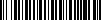 